Speaker – Heather Arnold, Career Development Center https://www.lecdc.org/ -Assist individuals in many ways, most often with employment-Upholstery division, custodial department, 2 pizza lines (Moke’s and Big Donkey), printing and embroidery, other projects, forklift training, woodworking-Heather works in placing clients to a job that would fit well. Heather covers Buffalo, Trempealeau, and Jackson County cases.-4 corporate guardians (guardianship of person and/or estate)-Project Search -Prevocational work (following a schedule, attendance, interactions with co-workers, ADLs, job exploration, supportive home care)-Chippewa County Office- assist homeless population and assist with emergency services-Person needs a funding source to be served by the CDC such as DVR, Inclusa, My Choice WI, or private payProgram & Committee UpdatesADRC * LTC* DBS – Jackson County Youth in Transition Guide completed and posted on the ADRC website: www.adrcjacksoncounty.org ; upcoming events are also being posted onlineAPS: No updatesAPTIV: “Cultivating Community Inclusion” April 5th 5:30-7:30 at English Lutheran ChurchBehavioral Health Career Development Center: Increase coverage area (already in Menomonie but moving further West to cover into the Hudson area). Project search is winding down due to end of school year. DWD: Winning with Wisconsin Workforce Event – April 12th, 1230-230 at Radisson Center Ballroom (300 Front St. South La Crosse WI); Register: REGISTER here. Mayo Clinic “Careers After High School” April 26th (Registration due by April 21st). All of our webinars are recorded and available online at https://mayocl.in/3mWQOAE. They often highlight a specific profession. In addition, we share helpful information about applying for jobs, resume writing, and tips and tricks for interviewing.Family Voices: Newsletter has an article about DVR services. Link to e-newsletter: Prepare Your Child for an Integrated Transition to Adulthood (mailchi.mp); Link to Printable newsletter: Issue-1-2023-comp.pdf (familyvoiceswi.org)Ho-Chunk Nation Youth Services/DOL/ VRNA/GLITC: No updatesILR: No updatesInclusa: No longer masking and focusing on Medicaid renewals. New documentation system for MCPsMy Choice Wisconsin: Hired a new Jackson County Nurse and now fully staffed. As of 4/1/23 no longer have to wear masks in member’s homes. Medicaid renewals are beginning.Quantum Planners: La Crosse DSAW event: All Abilities Night – Friday April 21st (www.dsaw.org) School Districts (AC-H-M, B-T, BRF, M-M, O-F)TMGWisconsin Workforce Development:Old BusinessNew Business How to share community events and updates timely (email distribution list?)Suggestions for emails of events and updates going directly to Megan OlsonWill continue to be sent to Heather Arnold and Megan Olson will add to ADRC websiteGoal is to send events and updates more timelyMeeting minutes – when minutes should be sent? (week of meeting/ with agenda next month/?) Minutes are available online at: CCoT Committee – ADRC of Jackson County (adrcjacksoncounty.org) – within a week after meeting occursMeeting minutes will go out with the agenda for the next month’s meetingChange of CCoT Meeting timeKris said it is in the middle of her lunch and prep time but she is able to make it work. After school is out for the day, it is difficult because time is filled with IEP meetings. Kris said she is not able to speak for other school representatives on what their schedule looks like.July outreach meetingTuesday, August 15th, 2023 at 3:00pm- Heather Arnold will send out an invite for the meetingCommittee formation: Heather will create a spreadsheet of the different committee ideas and what the committee might entail EventsOutreachSchool Support4 people- one for each school district to go in monthly to check in and see if any of the special education teachers need any information or support. Fundraising/ DonationNewsletterNext issue out May 2023Employer spotlight: Quantum Planners (Joel)OtherCommitteesCommittees will have their own section here to provide updates at future meetingsNext Meeting: May 2nd Guest Speaker: Family Voices of WI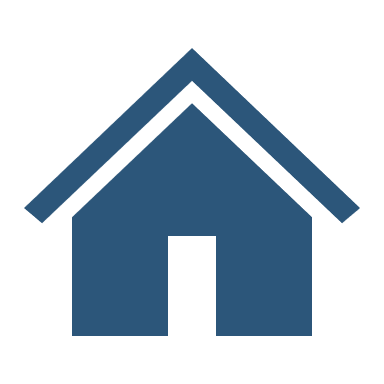 Location:  https://us02web.zoom.us/j/87551304886?pwd=cURpZ2diK2U4ZHlnNXkzRDh4clN1dz09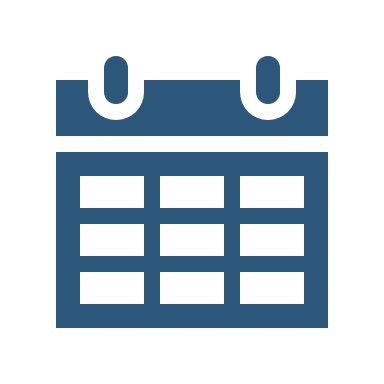  4-4-2023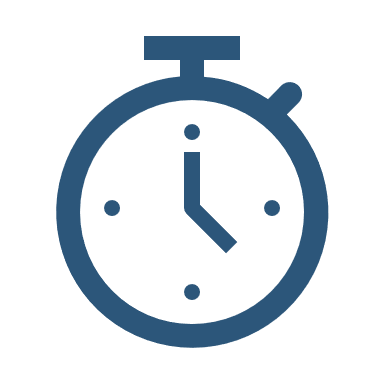  12:30-1:30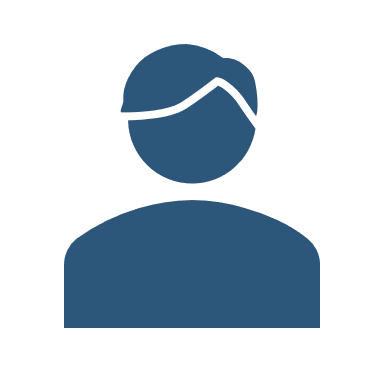 Facilitator:  Heather Arnold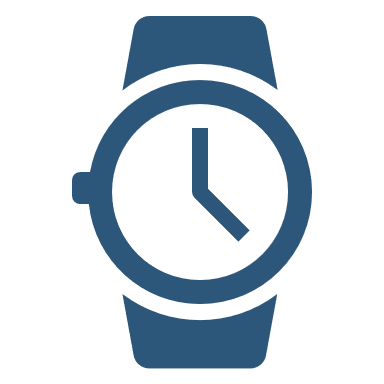 Minutes:  ADRC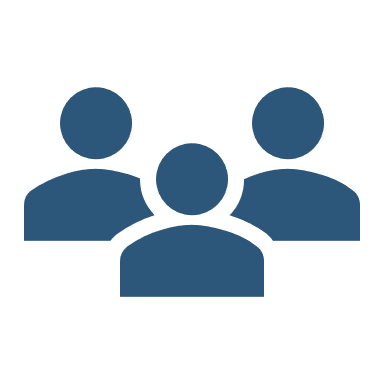 Attendees: Sara Buckholtz, Megan Olson, Rachael Burzynski, Heather Arnold, Ellen Oligney, Jasmine Larson, Jessie Anderson, Debo Pettibone, Tiffany Lisk, Hannah (WDA 9), Kris Dubiel, Denise Lorenz